Valdosta State University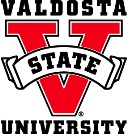 Office of Undergraduate Admissions | 1500 N. Patterson St. | Valdosta, GA 31698 | Phone: (229) 333-5791First Year Admission Requirements and Information:Undergraduate Fields of Study (***some fields may have various bachelor degree and Minor opportunities)College of the ARTS ArtArt Education  DanceEmergent Media & CommunicationsInterior DesignMass Media (Broadcast News, Sports Broadcasting, Video/Audio Production)Music (Jazz, Performance)Music EducationCommunication (Health Communication, Interpersonal Communication, Organizational Communication, Public Relations)Theatre Arts(Musical Theatre, Performance, Production, Theatre Management)College of Business AdministrationAccountingAdvertising &PromotionsApplied StatisticsBusiness AnalyticsBusiness LawEconomicsEntrepreneurshipFinanceFinancial TechnologyForensic AccountingHealthcare AdministrationHuman Resources ManagementInternational BusinessManagementMarketingOperations ManagementProfessional SalesSupply Chain ManagementCollege of Education & Human ServicesAdult & Career EducationAddiction StudiesAmerican Sign Language/English InterpretingCoaching Pedagogy in Physical EducationCommunication Disorders (Speech Language Pathology)Counselor EducationCurriculum & InstructionDeaf EducationElementary EducationEducational LeadershipEnglish to Speakers of Languages (ESOL)Foreign Language EducationGifted EndorsementHealth and Physical EducationHealth PsychologyHuman Capital PerformanceInstructional TechnologyK-5 Math EndorsementK-5 Science EndorsementLeadershipLibrary and Information ScienceMarriage and Family TherapyMiddle Grades EducationOffice Administration and TechnologyOn-Line teaching endorsementReading EndorsementRecreation & LeisureSchool CounselingSecondary Education (Biology, Chemistry, English, History, Earth Science, Mathematics, Political Science, Physics,)Social WorkSpecial EducationTeacher LeadershipWorkforce Education & DevelopmentCollege of Humanities & Social SciencesAfrican American StudiesAssociate of Arts Criminal JusticeEnglish English EducationEnglish of Speakers of other languages (ESOL)FrenchHistoryHistory EducationInterdisciplinary StudiesNative American Studies & Indigenous StudiesOrganizational LeadershipPhilosophy & Religious StudiesPolitical SciencePsychologySociology & AnthropologySpanishWomen’s & Gender StudiesCollege of Nursing & Health ScienceDental Hygiene Exercise PhysiologyHealth SciencesNursingNutritional ScienceCollege of Science & MathematicsApplied MathematicsAerospace Studies (Two/Four AFROTC)AstronomyBiologyChemistryComputer Information SystemsComputer ScienceEngineering StudiesEnvironmental GeosciencesGeographyGeologyMathematicsMathematics EducationPhysicsPre-Professional ProgramsEngineering Studies (2 year)Pre-DentalPre-LawPre-MedicalPre-Medical TechnologyPre-Occupational TherapyPre-OptometryPre-PharmacyPre-Physical TherapyPre-Respiratory TherapyPre-Theology/SeminaryPre-VeterinaryFor more information, visit valdosta.edu/admissions. Key:* Statistics calculated and provided by Parchment.com based on the 2019-20 Application Year**Statement/Statistics taken directly from the Valdosta State University Office of Admissions and Recruitment Website. www.valdosta.edu/admissions. _________________________________________________________________________________________________________________________Precautionary Statement:  Though the Grayson High School College and Career Center aims to provide accurate and up to date college admissions information, we understand that the presented numerical figures and guidance statements obtained from college and universities and other unaffiliated resources are subject to change, and are solely a reflection of past admittance.  Therefore, we strongly encourage you to take a proactive approach to your academic future by conducting further personal research in determining your next step.													Revised 2-12-20GPA**No minimum GPA requirement published. Note Freshman Index Formula below. *Average based on 2019-2020 Admissions:25th percentile: 2.5050th percentile: 3.0 – 3.2475th percentile: 3.25 or higher**No minimum GPA requirement published. Note Freshman Index Formula below. *Average based on 2019-2020 Admissions:25th percentile: 2.5050th percentile: 3.0 – 3.2475th percentile: 3.25 or higher**No minimum GPA requirement published. Note Freshman Index Formula below. *Average based on 2019-2020 Admissions:25th percentile: 2.5050th percentile: 3.0 – 3.2475th percentile: 3.25 or higherACT/SAT Requirements*Average based on mid-range admissions 25th – 75th percentile.  Parchment.comACT*Average Composite Score Enrolled:18-23*Average English Score Admitted: 18-23*Average Math Score Admitted: 18-23ACT*Average Composite Score Enrolled:18-23*Average English Score Admitted: 18-23*Average Math Score Admitted: 18-23SAT*Average Composite: 1000-1140*Average Critical Reading Admitted: 510-590*Average Math Admitted: 490-550AP  ClassesDependent upon the test scores received you may be eligible to receive course credit. Visit www.valdosta.edu/admissions/undergraduate/advanced-placement-equivalencies for more information.Dependent upon the test scores received you may be eligible to receive course credit. Visit www.valdosta.edu/admissions/undergraduate/advanced-placement-equivalencies for more information.Dependent upon the test scores received you may be eligible to receive course credit. Visit www.valdosta.edu/admissions/undergraduate/advanced-placement-equivalencies for more information.**Valdosta State University Utilizes a “Freshman Index” formula for admissions consideration.  Students must have a minimum Freshman Index score of 2040 using either of the following formulas.Freshman Index Formula:SAT: Freshman Index = (500 x Academic High School GPA) + (Critical Reading SAT + Math SAT)ACT: Freshman Index = (500 x Academic High School GPA) + (ACT Composite x 42) + 88**Valdosta State University Utilizes a “Freshman Index” formula for admissions consideration.  Students must have a minimum Freshman Index score of 2040 using either of the following formulas.Freshman Index Formula:SAT: Freshman Index = (500 x Academic High School GPA) + (Critical Reading SAT + Math SAT)ACT: Freshman Index = (500 x Academic High School GPA) + (ACT Composite x 42) + 88**Valdosta State University Utilizes a “Freshman Index” formula for admissions consideration.  Students must have a minimum Freshman Index score of 2040 using either of the following formulas.Freshman Index Formula:SAT: Freshman Index = (500 x Academic High School GPA) + (Critical Reading SAT + Math SAT)ACT: Freshman Index = (500 x Academic High School GPA) + (ACT Composite x 42) + 88**Valdosta State University Utilizes a “Freshman Index” formula for admissions consideration.  Students must have a minimum Freshman Index score of 2040 using either of the following formulas.Freshman Index Formula:SAT: Freshman Index = (500 x Academic High School GPA) + (Critical Reading SAT + Math SAT)ACT: Freshman Index = (500 x Academic High School GPA) + (ACT Composite x 42) + 88#of Applicants (2019)*6,557*6,557*6,557# Admitted (2019)*4,105*4,105*4,105Acceptance Rate (2019)*63%*63%*63%Average Yearly Cost of Attendance (COA)This is a 2019-20 COA table for First-Year Undergraduate and assumes non-residence status in the state of Alabama, as well as full-time enrollment (at least 12 course credits in a given semester)Figures assume an average room, board, and books/supplies cost and are subject to vary.May not include other miscellaneous and personal expenses.Visit http://www.valdosta.edu/administration/finance-admin  for more information.This is a 2019-20 COA table for First-Year Undergraduate and assumes non-residence status in the state of Alabama, as well as full-time enrollment (at least 12 course credits in a given semester)Figures assume an average room, board, and books/supplies cost and are subject to vary.May not include other miscellaneous and personal expenses.Visit http://www.valdosta.edu/administration/finance-admin  for more information.